Individual Nomination Form Outstanding Government Civil Engineer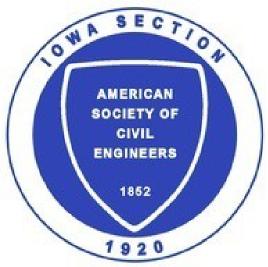 Due Date: Nominations must be received by August 1, 2018 Application Materials RequiredIndividual Nomination FormEntry InstructionsElectronic submittal is requested. Please e-mail the following electronic file (less than 10 MB per e- mail):File 1: Filename = nominee’s last name.pdf Individual Nomination Forme-mail to:	  agranquist@hrgreen.com	  E-mail subject line = Iowa Section ASCE Award Application –Outstanding Government Civil Engineer (nominee’s last name)Or mail a CD containing the file to:	     	HR Green, Inc.		Attn: Aaron Granquist		8710 Earhart Lane SW		Cedar Rapids, IA 52404For more information contact:Aaron Granquist, P.E. –Chair of the Iowa Section ASCE Awards Committeeagranquist@hrgreen.com	Phone: 319-841-4326Award CriteriaAwarded to recognize significant contributions in Public Service Engineering, to a candidate who is a public agency engineer* and meets the following minimum criteria:Sustained outstanding civil engineering performance in the public sector.Evidence of high character and professional integrity.Civic and humanitarian activities. Community Service.Minimum of 15 years of public service as a civil engineer, of which at least five must be at a senior administrative level.*Preference will be given to current ASCE members and who have been members for at least three years.Awards CeremonyThe selected individual will be recognized in 2018 at The Iowa Section Annual Meeting.Nominator Contact Information (person making the nomination - self nomination encouraged) Name:Employer:Address:Street	City	State ZipPhone Number:Email Address:ASCE Member? Yes or NoP.E.? Yes or NoNominee Contact Information Name:Employer:Address:Street	City	State ZipPhone Number:				Email address:ASCE Member? Yes, No, or Don’t KnowP.E.? Yes, No, or Don’t KnowOutstanding Government Civil Engineer Nomination Information: Please answer the following questions. Brevity is encouraged.Describe the nominee’s service in sustaining outstanding civil engineering performance in the public sector.Describe the nominee’s evidence of high level of character and professional integrity.Describe the nominee’s civic and humanitarian activities through community service.Provide any other information regarding the nominee to be considered for this award.